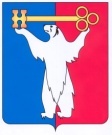 АДМИНИСТРАЦИЯ ГОРОДА НОРИЛЬСКАКРАСНОЯРСКОГО КРАЯРАСПОРЯЖЕНИЕ___________2024	г. Норильск	№ _______О предоставлении разрешения на условно разрешенный вид использования земельного участкаПо результатам рассмотрения заявления о предоставлении разрешения на условно разрешенный вид использования земельного участка от 05.06.2024 
№ 190з/335 и представленных документов Бабаева Рамина Ильгар оглы, в соответствии с Градостроительным кодексом Российской Федерации, Федеральным законом от 06.10.2003 № 131-ФЗ «Об общих принципах организации местного самоуправления в Российской Федерации», Правилами землепользования и застройки муниципального образования город Норильск, утвержденными решением Норильского городского Совета депутатов от 10.11.2009 
№ 22-533, на основании заключения по результатам публичных слушаний от __.07.2024, протокола публичных слушаний от __.07.2024 № __, рекомендаций Комиссии по землепользованию и застройке муниципального образования город Норильск от     .07.2024 №     , 1.	Предоставить разрешение на условно разрешенный вид использования земельного участка с кадастровым номером 24:55:0402016:4 «магазины», расположенного по адресу: Красноярский край, г. Норильск, проезд Солнечный, 
дом 3-А.2.	Управлению по градостроительству и землепользованию Администрации города Норильска направить копию настоящего распоряжения в адрес:2.1. Управления Федеральной службы государственной регистрации, кадастра и картографии по Красноярскому краю для внесения изменений в сведения о земельном участке в государственный кадастр недвижимости в течение 5 рабочих дней с даты его издания;2.2. Бабаеву Р.И.о в установленный срок.3.	Опубликовать настоящее распоряжение в газете «Заполярная правда» и разместить его на официальном сайте муниципального образования город Норильск.4.	Настоящее распоряжение вступает в силу после его официального опубликования и действует в течение одного года.5.	Контроль за исполнением пункта 2 настоящего распоряжения возложить на заместителя Главы города Норильска по земельно-имущественным отношениям.Глава города Норильска	                                                                                    Д.В. КарасевНикитина Татьяна Михайловна(3919) 43-70-20